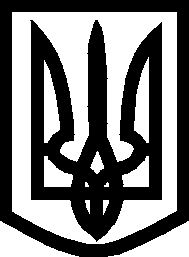 УКРАЇНА ВИКОНАВЧИЙ КОМІТЕТМЕЛІТОПОЛЬСЬКОЇ  МІСЬКОЇ  РАДИЗапорізької областіР І Ш Е Н Н Я  20.08.2020	                                                                       	№ 151/7Про зняття з квартирного обліку	Керуючись Законом України «Про місцеве самоврядування в Україні», 
ст. 40 Житлового кодексу УРСР і п. 26 Правил обліку громадян, які потребують поліпшення житлових умов, затверджених постановою Ради Міністрів УРСР і Укрпрофради від 11.12.1984 № 470, виконавчий комітет Мелітопольської міської ради Запорізької області В И Р І Ш И В:1. Зняти з квартирного обліку у зв’язку з виїздом на постійне проживання до іншого населеного пункту:Круглова Андрія Олексійовича;Лянсберга Станіслава Анатолійовича.2. Зняти з квартирного обліку як забезпеченого житловою площею за нормою:Онищенка Олексія Олександровича.	3. Контроль за виконанням цього рішення покласти на заступника міського голови з питань діяльності виконавчих органів ради Щербакова О.Секретар Мелітопольської міської ради				Роман РОМАНОВПерший заступник міського голови з питань діяльності виконавчих органів ради 					Ірина РУДАКОВА